Publicado en Miami, FL  el 20/04/2017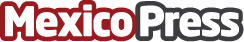 The Ritz-Carlton Residences Miami Beach: un oasis personal en medio del paraísoPara dar a conocer este gran proyecto de residencias de lujo en Miami Beach, The Ritz-Carlton Residences Miami Beach ofreció un evento especial en una de las 15 villas de lujo de este nuevo complejo residencial
Datos de contacto:Sabina Covo COVO Boutique PR Agency Nota de prensa publicada en: https://www.mexicopress.com.mx/the-ritz-carlton-residences-miami-beach-un Categorías: Inmobiliaria Interiorismo Construcción y Materiales http://www.mexicopress.com.mx